Chios Education Sector sub-Working Group Meeting Minutes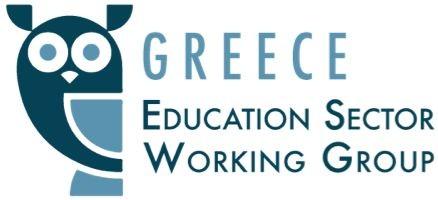 TUESDAY, 11 DECEMBER  2018 (9.00-10.00AM) @ METADRASI EDUCATION CENTRE,CHIOS, GREECEPARTICIPANT LISTNEXT MEETING:TUESDAY, 8 JANUARY 2019 (9.00-10.00AM) @ THE EDUCATION CENTER OUTSIDE VIAL- CHIOS. CHIOS, GREECEAGENDA ITEMDISCUSSION POINT                ACTION POINTSReview of action pointsREC: raise with MoE the possibility to establish an additional DYEP kindergarten (4 shifts per day) by ensuring extra space for Kindergarten students and inform the participantsRECs: reiterate with MoE the issue of interpretation for their communication with parents and explore the possibility of provision of interpretation services, though interpreters deployed by MoERECs: Raise the issue of interpretation with the National ESsWG about the situation in other islands.UNHCR: undertake the translation of the information leaflet on the enrolment procedureESsWG participants: update their services in the Education Services Mapping within the share driveESsWG participants: Create during the next ESsWG meeting  comprehensive information messages on formal and non-formal education activities currently provided on the islandAfE: update IOM on their schedule for children who are enrolled in their programAFE/Imagine Centre: update the children's weekly schedule in the file.Open Arms: update the timetable of their activities in order not to coincide with the DYEP classes and kindergarten and shorten their activities on a single line to harmonize the file.Metadrasi/UNHCR: share the draft messages on education services on the island with the ESsWG participantsESsWG participants: provide inputs/comments/amendments to the messages on education services on the island.  Request raised. Pending update on developmentsPendingPendingPending under translation DoneDone Done Done Done Done DoneUpdates from Formal EducationDYEP primary/ gymnasium:No updatesUpdates for Non-Formal Education6-22 years old (NFE/VIAL RIC and off-site):)Action for Education presented to the ESsWG their project to under a “students teaching” concept, where students of their schools are trained to teach English to new and younger students being enrolled.Imagine Centre informed the ESsWG participants that a 5-day training on “Social Clowing” will be organized in collaboration with "The medical Clowns" for the participants who are  enrolled in the center.Imagine Centre: share the training schedule to the Participant AOBThe draft messages on Education Services provided on Chios were finalized by all participants during the meeting. The Imagine Centre has requested feedback from their students , in order to ensure it is comprehensible. UNHCR informed the participants about a3-day seminar for teachers to take place on 14-16 December on Chios. The seminar is organized by UNHCR Greece in the framework of an awareness raising project on refugees and human rights,   and in collaboration with Hellenic Theatre/Drama,  Education Network (TENet) and local Education Directorates.All participants agreed that the next Education Working Group will take place on 8 January 2019 at 9:00 in the Education Center of METAdrasi.Imagine Centre: give feedback until December 14 for the messages on Education Services on ChiosUNHCR/Metadrasi: share with  the ESsWG Participants the agenda of the seminar.ORGANIZATIONNAMEE-MAILMETAdrasiLiberta Polaliberta.pola.metadrasi@gmail.comUNHCRNatalie Kapsotikapsoti@unhcr.orgAction for Education Ayla Estreich ayla@actionforeducation.co.uk Action for EducationLutz SedelmayrLutzsedelmayr93@gmail.com METAdrasiRiskaki Eiriannaeiriannariskaki.metadrasi@gmail.com RISPapdogiannaki Aikaterini a.papadogiannaki@firstreception.gov.gr ImagineTamar Dressler tamardressler@gmail.com ImagineIoannis Psichiasipsichias@gmail.com 